CIRCULAR 007MAYO 28 DE 2020MODERADOR DE LA REUNIÓN: PROFESOR GUILLERMO ADELKIN VILLEGAS RESTREPO (PROGRAMA LA REUNIÓN)FECHA: 	lunes 01 de junio 2020HORA:  	07.30 a.m. – 03.30 p.m.LUGAR:	Virtual (cada docente en su casa)NOTA:		Se tendrá un receso a las 9.45 a.m. hasta las 10.30 a.m. (no es necesario salirse de la reunión, simplemente apaga el micrófono y la cámara)ORDEN DEL DÍA07.30 a.m.: ORACIÓN – REFLEXIÓN A CARGO DE LOS DOCENTES GUILLERMO Y ALEJANDRO07.45 a.m.: LLAMADO A LISTA Y VERFICACIÓN DEL QUÓRUM07.45 a.m.: LECTURA Y APROBACIÓN DEL ACTA ANTERIOR07.50 a.m.: PUESTA EN COMÚN VOLUNTARIA DE CADA DOCENTE SOBRE CÓMO SE HA SENTIDO DURANTE ESTA ÚLTIMA ETAPA DEL 18 DE MAYO A LA FECHA08.15 a.m.: CAPACITACIÓN MAESTRA DE APOYO09.45 a.m.: DESAYUNO10.30 a.m.: CAPACITACIÓN PLATAFORMA CALIFICACIONES, OBSERVADOR Y DEMÁS (Se solicita enviar las inquietudes que se tengan con respecto a este tema)11.30 a.m.: CAPACITACIÓN PLATAFORMA EDUCATIVA GOOGLE G. SUITE (CLASSROOM)ASUNTOS VARIOS: CÓMO VA EL SEGUIMIENTO A LOS ALUMNOS – DEVOLUCIÓN DE ACTIVIDADES POR PARTE DE LOS ESTUDIANTES -  CÓMO ESTÁ USTED INTERACTUANDO CON LOS ALUMNOS, ETC.PROGRAMACIÓN ENCUESTA SOBRE: Tipo de Celular del cual se conecta; está o no de acuerdo con regresar a las clases presenciales en la modalidad de alternancia y otras… EVALUACIÓN Y FIN DE LA JORNADA LABORALPROFES, buenas tardes, cómo están ustedes. Quiero hacer las siguientes recomendaciones, con base en lo que, a mi WhatsApp personal o llamadas a celular o llamadas a la Alcaldía Municipal, me ha llegado por parte de padres de familia. Quiero que revisemos lo que hemos realizado y revaluemos a partir de la fecha, lo que debemos colocar a partir del 1 de junio, atendiendo a la flexibilidad que pide el Ministerio y también, atendiendo a nuestra salud.Se están colocando muchas actividades para una misma semanaEn algunos casos, No se están colocando el primer día de la semana dichas actividadesEn algunos casos, el profe se está limitando a copiar y pegar de internetEn otros casos, simplemente los están direccionando a que vean videos de YouTubeHay profes que aún no dan clases virtuales por medio de la Plataforma VirtualCuatro alumnos de 8°, no quieren seguir más, porque no les explican los temasPor tal razón, solicito muy comedidamente tener presente, por lo menos, lo siguiente:Planear para la semana actividades que transversalicen varias áreasTratar por lo menos, de realizar clases virtuales, e incluso, tener clases pregrabadas, sobre todo, para las cuatro áreas fundamentales: MATEMÁTICAS, ESPAÑOL, CIENCIAS NATURALES Y CIENCIAS SOCIALES, para poder enviar el link, tanto de la que hace en directo como la pregrabadaLos profes de Bachillerato, deberán todos los jueves o viernes, reunirse virtualmente, para planear el Cronograma para la siguiente semana y enviar dicho cronograma a la dirección.Semanalmente, deberá presentarse a la dirección, el PLAN DE SEGUIMIENTO, de acuerdo al formato ya presentando y que se recuerda a continuación, el cual también les servirá para el Diario de CampoPLAN DE ACCIÓN Nombre Completo del Docente: ___________________________________________________Documento de Identidad: _________________________Período Académico: 2   ---   Semana del 01 al 05 de junio de 2020Semanalmente, deberá presentarse a la dirección el Cronograma de Trabajo o de actividades, donde se incluya a nivel general: programación de clases virtuales; trabajos; talleres; consultas; exámenes. Es indispensable que también alumnos y padres de familia, sepan cuáles son los horarios que diariamente el profe está dispuesto y disponible a atender a los estudiantesSe ha actualizado el logotipo para Certificados y Constancias con la Plataforma MASTER2000, el cual regirá, para cualquier presentación que se haga a nombre del establecimientoDe antemano, agradezco la gentil y valiosa colaboración a la presente circular. Quedo atento a cualquier observación.Cordial y atento saludo,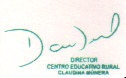 DAVIDANIEL RESTREPO VELÁSQUEZ70042918DirectorCENTRO EDUCATIVO RURAL CLAUDINA MÚNERA3225268240GRADOÁREAESTRATEGIASPROPÓSITOSALCANCES